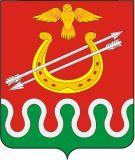 Администрация Боготольского районаКрасноярского краяПОСТАНОВЛЕНИЕг. Боготол« 14 » января  2022 года									№ 7 – п	Об утверждении Порядка и условий предоставления субсидий юридическим лицам (за исключением государственных и муниципальных учреждений) и индивидуальным предпринимателям в целях возмещения недополученных доходов, возникающих в связи с регулярными перевозками пассажиров автомобильным транспортом на маршрутах с небольшой интенсивностью пассажиропотока	В соответствии со статьей 78 Бюджетного кодекса Российской Федерации, Федеральным законом от 06.10.2003 № 131-ФЗ «Об общих принципах организации местного самоуправления в Российской Федерации», постановлением Правительства Российской Федерации от 18.09.2020 № 1492 «Об общих требованиях к нормативным правовым актам, муниципальным правовым актам, регулирующим предоставление субсидий, в том числе грантов в форме субсидий, юридическим лицам, индивидуальным предпринимателям, а также физическим лицам – производителям товаров, работ, услуг, и о признании утратившими силу некоторых актов Правительства Российской Федерации и отдельных положений некоторых актов Правительства Российской Федерации», Законом Красноярского края от 17.11.2015 № 9-3900 "О субсидиях юридическим лицам и индивидуальным предпринимателям, осуществляющим перевозки пассажиров различными видами транспорта", Законом Красноярского края от 19.12.2017 № 4-1274 «О наделении органов местного самоуправления муниципальных районов, муниципальных округов края отдельными государственными полномочиями по организации регулярных перевозок пассажиров и багажа автомобильным транспортом по межмуниципальным маршрутам регулярных перевозок», Законом Красноярского края от 16.03.2017 № 3-502 "Об организации транспортного обслуживания населения в Красноярском крае", Постановлением администрации Боготольского района от 30.10.2013 № 824-п «Об утверждении муниципальной программы «Обеспечение транспортной доступности в Боготольском районе», руководствуясь статьей 18 Устава Боготольского района Красноярского краяПОСТАНОВЛЯЮ:	1. Утвердить Порядок и условия предоставления субсидий юридическим лицам (за исключением государственных и муниципальных учреждений) и индивидуальным предпринимателям в целях возмещения недополученных доходов, возникающих в связи с регулярными перевозками пассажиров автомобильным транспортом на маршрутах с небольшой интенсивностью пассажиропотока, согласно приложению к настоящему постановлению.	2. Признать утратившими силу постановления администрации Боготольского района:	от 24.06.2021 № 263-п «Об утверждении порядка предоставления субсидий юридическим лицам (за исключением государственных и муниципальных учреждений) и индивидуальным предпринимателям на возмещение затрат, возникающих в связи с регулярными перевозками пассажиров автомобильным транспортом на межмуниципальных маршрутах Боготольского района с небольшой интенсивностью пассажиропотока».3. Контроль над исполнением постановления оставляю за собой.4. Настоящее постановление опубликовать в периодическом печатном издании «Официальный вестник Боготольского района» и разместить на официальном сайте Боготольского района в сети Интернет www.bogotol-r.ru.5. Постановление вступает в силу после его официального опубликования.Исполняющий полномочия главы Боготольского района						Н.В. БакуневичПриложениек постановлению администрации Боготольского районаот 14.01.2022 № 7 - пПорядок и условия предоставления субсидий юридическим лицам (за исключением государственных и муниципальных учреждений) и индивидуальным предпринимателям в целях возмещения недополученных доходов, возникающих в связи с регулярными перевозками пассажиров автомобильным транспортом на маршрутах с небольшой интенсивностью пассажиропотока1. Общие положения о предоставлении субсидии1.1. Порядок и условия предоставления субсидий юридическим лицам (за исключением государственных и муниципальных учреждений) и индивидуальным предпринимателям в целях возмещения недополученных доходов, возникающих в связи с регулярными перевозками пассажиров автомобильным транспортом на маршрутах с небольшой интенсивностью пассажиропотока (далее - Порядок, субсидия), определяет цели, условия, порядок предоставления субсидий, порядок проведения отбора получателей субсидии для предоставления субсидии (далее - отбор), категории отбора получателей субсидий, имеющих право на получение субсидий, требования к отчетности, порядок возврата субсидии в случае нарушения условий, установленных при ее предоставлении, положения об обязательной проверке главным распорядителем (распорядителем) бюджетных средств, предоставляющим субсидию, и органом государственного финансового контроля соблюдения условий, целей и порядка предоставления субсидий их получателями.1.2. Субсидия предоставляется администрацией Боготольского района (далее - администрация) в рамках реализации муниципальной программы "Обеспечение транспортной доступности в Боготольском районе» утвержденной постановлением администрации Боготольского района от 30.10.2013 № 824-п, с целью возмещения недополученных доходов, возникающих в связи с регулярными перевозками пассажиров автомобильным транспортом на маршрутах с небольшой интенсивностью пассажиропотока.1.3. Функцию главного распорядителя бюджетных средств, до которого в соответствии с бюджетным законодательством Российской Федерации как получателя бюджетных средств доведены в установленном порядке лимиты бюджетных обязательств на предоставление субсидии на соответствующий финансовый год (соответствующий финансовый год и плановый период), выполняет администрация.1.4. Категория отбора получателей субсидий: юридические лица (за исключением государственных и муниципальных учреждений) и индивидуальные предприниматели, осуществляющие регулярные перевозки пассажиров автомобильным транспортом на маршрутах с небольшой интенсивностью пассажиропотока, включенных в программу пассажирских перевозок автомобильным транспортом, субсидируемых из краевого бюджета, утвержденную министерством транспорта Красноярского края (далее - программа перевозок).1.5. Способом проведения отбора является запрос предложений.1.6. Сведения о субсидии размещаются (при наличии технической возможности) на едином портале бюджетной системы Российской Федерации в информационно-телекоммуникационной сети Интернет (в разделе единого портала) при формировании проекта решения о бюджете (проекта решения о внесении изменений в решение о бюджете) (далее – единый портал).1.7.  Для целей настоящего Порядка используются следующие понятия:небольшая интенсивность пассажиропотока - отношение дохода, полученного от фактического использования вместимости транспортного средства, к доходу, рассчитанному исходя из полного использования вместимости данного транспортного средства в том же периоде времени, равное менее 0,6;уполномоченная орган – орган местного самоуправления, уполномоченный на осуществление функций по организации регулярных перевозок – администрация (отдел экономики и планирования).2. Порядок проведения отбора получателей субсидий для предоставления субсидий2.1. Отбор производится исходя из соответствия участника отбора категории отбора получателей субсидии, предусмотренной пунктом 1.4 Порядка, и очередности поступления предложений на участие в отборе (далее - предложение).2.2. Для проведения отбора администрация размещает на официальном сайте Боготольского районав информационно-телекоммуникационной сети Интернет (httr://www.bogotol-r.ru) объявление о проведении отбора (далее - объявление) не позднее одного рабочего дня, предшествующего дню начала приема предложений.2.3. В объявлении указываются:сроки проведения отбора (дата и время начала (окончания) подачи (приема) предложений), которые не могут быть меньше 30 календарных дней, следующих за днем размещения объявления;наименование, место нахождения, почтовый адрес, адрес электронной почты администрации;результаты предоставления субсидии согласно пункту 3.8 Порядка;наименование субсидии, цель ее предоставления в соответствии с пунктом 1.2 Порядка;доменное имя, и (или) сетевой адрес, и (или) указатель страницы сайта в информационно-телекоммуникационной сети Интернет, на котором обеспечивается проведение отбора;требования к участникам отбора в соответствии с пунктом 2.4 Порядка и перечень документов, представляемых участниками отбора для подтверждения их соответствия указанным требованиям;порядок подачи предложений участниками отбора и требований, предъявляемых к форме и содержанию предложений, подаваемых участниками отбора, в соответствии с пунктами 2.5, 2.6 Порядка;порядок отзыва предложений участников отбора, порядок возврата предложений участников отбора, определяющий в том числе основания для возврата предложений участников отбора, порядок внесения изменений в предложения участников отбора;правила рассмотрения и оценки предложений участников отбора в соответствии с пунктами 2.9 - 2.11 Порядка;порядок предоставления участникам отбора разъяснений положений объявления, даты начала и окончания срока такого предоставления;срок, в течение которого победитель отбора должен подписать соглашение о предоставлении субсидии (далее - Соглашение);условия признания победителя отбора уклонившимся от заключения Соглашения;дата размещения результатов отбора на едином портале и на официальном сайте, которая не может быть позднее 14-го календарного дня, следующего за днем определения победителя отбора.2.4. Требования к участникам отбора:Участники отбора на первое число месяца подачи предложения должен  соответствовать следующим требованиям:У участника отбора должна отсутствовать неисполненная обязанность по уплате налогов, сборов, страховых взносов, пеней, штрафов, процентов, подлежащих уплате в соответствии с законодательством Российской Федерации о налогах и сборах;участники отбора - юридические лица не должны находиться в процессе реорганизации (за исключением реорганизации в форме присоединения к юридическому лицу, являющемуся участником отбора, другого юридического лица), ликвидации, в отношении него не введена процедура банкротства, деятельность участника отбора не приостановлена в порядке, предусмотренном законодательством Российской Федерации, а участник отбора - индивидуальный предприниматель не должен прекратить деятельность в качестве индивидуального предпринимателя;в реестре дисквалифицированных лиц отсутствуют сведения о дисквалифицированных руководителе, членах коллегиального исполнительного органа, лице, исполняющем функции единоличного исполнительного органа, или главном бухгалтере участника отбора, являющегося юридическим лицом, об индивидуальном предпринимателе;участники отбора не должны являться иностранными юридическими лицами, а также российскими юридическими лицами, в уставном (складочном) капитале которых доля участия иностранных юридических лиц, местом регистрации которых является государство или территория, включенные в утверждаемый Министерством финансов Российской Федерации перечень государств и территорий, предоставляющих льготный налоговый режим налогообложения и (или) не предусматривающих раскрытия и представления информации при проведении финансовых операций (офшорные зоны), в совокупности превышает 50 процентов;участник отбора не должен получать средства из федерального бюджета (бюджета Красноярского края, бюджета Боготольского района) на основании иных нормативных правовых актов на цели, указанные в пункте 1.2 настоящего Порядка.2.5. Для участия в отборе участнику отбора необходимо представить в администрацию в течение 30 календарных дней, следующих за днем размещения администрацией объявления, указанного в пункте 2.2 Порядка, предложение.Предложение должно включать в себя следующие документы:заявление на участие в отборе по форме согласно приложению № 1 к Порядку (далее - заявление);копию документа, подтверждающего полномочия руководителя участника отбора - юридического лица, иного лица, представляющего интересы участника отбора (в случае представления документов представителем участника отбора), на подачу предложения и (или) на подписание документов участников отбора;выписку из единого государственного реестра юридических лиц, выписку из единого государственного реестра индивидуальных предпринимателей, полученную участником отбора не ранее 20 рабочих дней до даты подачи предложения;справку, выданную территориальным органом Федеральной налоговой службы, об исполнении участником отбора обязанности по уплате налогов, сборов, страховых взносов, пеней, штрафов, процентов;копию Устава (представляется участником отбора - юридическим лицом), которая должна быть заверена руководителем юридического лица или уполномоченным им лицом;выписку из реестра лицензий на осуществление деятельности по перевозкам пассажиров и иных лиц автобусами;расчет показателя небольшой интенсивности пассажиропотока за год по форме согласно приложению № 2 к Порядку.2.6. Предложение может быть представлено в администрацию на бумажном носителе лично либо посредством почтового отправления по адресу: 662060, Красноярский край, г. Боготол, ул. Комсомольская, д. 2.2.7. Участник отбора может подать не более одного предложения.2.8. Предложение регистрируется уполномоченным органом в журнале регистрации предложений в момент его поступления с присвоением регистрационного номера и указанием времени его регистрации.2.9. Администрация в течение 10 рабочих дней со дня окончания срока приема предложений рассматривает предложения на предмет их соответствия установленным в объявлении требованиям, категории отбора получателей субсидии, условию предоставления субсидии, указанному в пункте 3.1 Порядка, с учетом очередности подачи предложения и принимает решение о признании участника отбора победителем (победителями) отбора и определении получателем субсидии (далее - решение о признании победителем) либо оботклонении предложения.2.10. Администрация принимает решение об отклонении предложения в случае:1) несоответствия участника отбора категории отбора получателей субсидии, указанной в пункте 1.4 Порядка;2) несоответствия участника отбора требованиям, установленным в пункте 2.4 Порядка, и (или) условию предоставления субсидии, указанному в пункте 3.1 Порядка;3) несоответствия представленных участником отбора предложений требованиям к предложениям участников отбора, установленным в объявлении о проведении отбора;4) недостоверности представленной участником отбора информации, в том числе информации о месте нахождения и адресе юридического лица;5) подачи участником отбора предложения после даты и (или) времени, определенных для подачи предложений.2.11. Решения о признании победителем либо об отклонении предложения принимается в форме распоряжения главы Боготольского района (далее – распоряжение).2.12. Копияраспоряжения направляется участнику отбора в течение 5 рабочих дней со дня принятия распоряжения способом, указанным участником отбора в заявлении.2.13. Одновременно с копией распоряжения о признании победителем направляется проект Соглашения в двух экземплярах для подписания получателем субсидии.Получатель субсидии в течение 5 рабочих дней, следующих за днем получения проекта Соглашения, осуществляет подписание двух экземпляров Соглашения и представляет их нарочным или посредством почтовой связи в администрацию для подписания.Два экземпляра Соглашения подписываются администрацией в течение 5 рабочих дней с даты поступления в администрацию подписанных получателем субсидии экземпляров Соглашения, и в этот же срок один экземпляр подписанного администрацией Соглашения направляется получателю субсидии способом, указанным в заявлении.В случае неподписания получателем субсидии Соглашения и непредставления подписанного Соглашения в администрацию в течение срока, указанного в абзаце втором настоящего пункта, получатель субсидии считается уклонившимся от заключения Соглашения, и субсидия ему не предоставляется.В случае установления факта для признания получателя субсидии уклонившимся от заключения Соглашения администрация в отношении данного получателя субсидии в течение 3 рабочих дней по истечении срока, указанного в абзаце втором настоящего пункта, принимает решение об аннулировании решения о признании победителем в форме распоряжения и направляет копию этого решения получателю субсидии способом, указанным в заявлении.Дополнительное соглашение к Соглашению заключается в порядке, установленном абзацами вторым и третьим настоящего пункта.2.14. Соглашение, а также дополнительные соглашения к нему заключаются по типовым формам, согласноприказа Финансового управления администрации Боготольского района от 23.04.2020 № 14-о "О внесении изменений в приказ от 10.02.2017 № 10-о «Об утверждении типовых форм соглашений (договоров) между главным распорядителем средств районного бюджета и юридическим лицом (за исключением муниципальных учреждений), индивидуальным предпринимателем, физическим лицом - производителем товаров, работ, услуг о предоставлении субсидии израйонного бюджета".Соглашение должно содержать:значение результата предоставления субсидии;условие о согласовании новых условий Соглашения или о расторжении Соглашения при недостижении согласия по новым условиям в случае уменьшения администрации ранее доведенных лимитов бюджетных обязательств, что приводит к невозможности предоставления субсидии в размере, определенном в Соглашении.2.15. Информация о результатах рассмотрения предложений размещается на едином портале и на официальном сайте Боготольского района не позднее 14-го календарного дня, следующего за днем принятия решения о признании победителем либо об отклонении предложения, и включает следующие сведения:1) дату, время и место проведения рассмотрения предложений;2) информацию об участниках отбора, предложения которых были рассмотрены;3) информацию об участниках отбора, предложения которых были отклонены, с указанием причин их отклонения, в том числе положений объявления, которым не соответствуют такие предложения;4) наименование получателя (получателей) субсидии, с которым заключается соглашение, и размер предоставляемой им субсидии.3. Условия и порядок предоставления субсидии3.1. Условием предоставления субсидии является наличие у участника отбора недополученных доходов, возникающих в связи с регулярными перевозками пассажиров автомобильным транспортом на маршрутах с небольшой интенсивностью пассажиропотока, включенных в программу перевозок, соответственно за год, предшествующий году предоставления субсидии (для получателя субсидии, осуществлявшего данную деятельность в указанном периоде), и (или) за истекший период текущего года (с начала осуществления перевозок пассажиров по маршрутам с небольшой интенсивностью пассажиропотока), предшествующий месяцу обращения с предложением (для получателя субсидии, осуществлявшего данную деятельность в указанном периоде).3.2. Ответственность за соблюдение целей, условий и требований, установленных при предоставлении субсидии, за достоверность представляемых документов и сведений несет участник отбора.3.3. Для получения субсидии получатель субсидии представляет ежемесячно в уполномоченный орган не позднее 7-го числа текущего месяца отчет об осуществлении регулярных перевозок пассажиров автомобильным транспортом по маршрутам с небольшой интенсивностью пассажиропотока, включенным в программу перевозок, за предыдущий месяц текущего года (далее - отчет) по форме согласно приложению № 3 к Порядку.Отчет составляется исходя из фактического количества километров пробега с пассажирами по маршрутам с небольшой интенсивностью пассажиропотока, включенным в программу перевозок, выполненных за отчетный месяц текущего года.Отчет за декабрь текущего года (далее - отчет за декабрь) составляется получателем субсидии исходя из планового количества километров пробега с пассажирами по маршрутам с небольшой интенсивностью пассажиропотока, включенным в программу перевозок, и представляется в уполномоченную организацию по форме согласно приложению № 3 к Порядку одновременно с отчетом за ноябрь текущего года.Исходя из фактического объема количества километров пробега с пассажирами по маршрутам с небольшой интенсивностью пассажиропотока, включенным в программу перевозок, выполненных за декабрь текущего года, получателем субсидии составляется уточненный отчет за декабрь текущего года (далее - уточненный отчет за декабрь), который представляется получателем субсидии в уполномоченный орган не позднее второго рабочего дня следующего финансового года по форме согласно приложению № 4 к Порядку.Отчеты, отчет за декабрь, а также уточненный отчет за декабрь, указанные в настоящем пункте, представляются получателем субсидии в уполномоченный орган на бумажном носителе нарочным путем, путем почтового отправления и по электронной почте.3.4. Уполномоченный орган в срок не позднее 7 календарных дней следующих за днем представления отчетов и уточненного отчета за декабрь осуществляет их проверку в части количества километров пробега с пассажирами с помощью аппаратуры спутниковой навигации ГЛОНАСС или ГЛОНАСС/GPS.В случае выявления уполномоченным органом в отчетах, предусмотренных абзацем первым пункта 3.3 Порядка, арифметических ошибок, описок, незаполненных строк, нарушения срока представления отчета и несоответствия данных количества километров пробега с пассажирами, полученных с помощью аппаратуры спутниковой навигации ГЛОНАСС или ГЛОНАСС/GPS и представленных получателем субсидии, отчет не принимается и в течение 5 рабочих дней со дня, установленного для представления отчетов, возвращается получателю субсидии для повторного его представления одновременно с отчетом за следующий отчетный месяц.Субсидия в соответствии с отчетом, в котором выявлены арифметические ошибки, описки, незаполненные строки, несоответствие данных количества километров пробега с пассажирами, полученных с помощью аппаратуры спутниковой навигации ГЛОНАСС или ГЛОНАСС/GPS и представленных получателем субсидии, или который представлен с нарушением срока для его представления и возвращен в порядке, предусмотренном абзацем четвертым настоящего пункта, администрацией  не перечисляется.Уполномоченный орган на основании отчета, представленного перевозчиком, производит расчет суммы субсидии, подлежащей предоставлению из районного бюджета получателю субсидии, по форме согласно приложению №5 к Порядку (далее - расчет), формирует сводный реестр получателей субсидии и сумм субсидий, подлежащих предоставлению из районного бюджета, за отчетный месяц и нарастающим итогом с начала года по форме согласно приложению №6 к Порядку (далее - сводный реестр), ана основании уточненного сводного отчета - уточненный расчет суммы субсидии, подлежащей предоставлению из районного бюджета получателю субсидии, по форме согласно приложению №7 к Порядку, формирует уточненный сводный реестр получателей субсидии и сумм субсидий, подлежащих предоставлению из районного бюджета, за отчетный месяц и нарастающим итогом с начала года по форме согласно приложению №8 к Порядку и направляет расчет суммы субсидии получателю для выставления счет – фактуры и акта выполненных работ (услуг).В течение 2 рабочих дней на основании полученного расчета получатель предоставляет счет – фактуру и акт выполненных работ (услуг).Уполномоченный орган в течение 2 рабочих дней после получения счет - фактуры и акта выполненных работ (услуг) формирует заявку на финансирование и направляет в муниципальное казенное учреждение «Межведомственная централизованная бухгалтерия» (далее - МКУ МЦБ) для перечисления субсидии получателю:заявку на финансирование;счет-фактуру;акт выполненных работ (услуг);расчет суммы субсидии;сводный реестр получателей субсидии.В тех случаях, когда последний календарный день, установленный для формирования заявки на финансирование, приходится на нерабочий (выходной, праздничный) день, срок формирования заявки на финансирование переносится на следующий за ним первый рабочий день.Перечисление субсидии за декабрь текущего года на расчетный (корреспондентский) счет получателя субсидии осуществляется одновременно с выплатами за ноябрь.Уточненный расчет за декабрь текущего года производится уполномоченным органомв течение 10 календарных дней, следующих за днем получения уточненного сводного отчета за декабрь, указанного в абзаце третьем настоящего пункта, по форме согласно приложению № 7 к Порядку.Уточненный сводный реестр за декабрь текущего года формируется по форме согласно приложению № 8 к Порядку в течение 5 календарных дней с даты подготовки уточненного расчета за декабрь текущего года.3.5. Размер субсидии определяется администрацией ежемесячно исходя из фактического количества километров пробега с пассажирами по маршрутам с небольшой интенсивностью пассажиропотока, включенным в программу перевозок, и нормативов субсидирования на один километр пробега с пассажирами по каждому маршруту с небольшой интенсивностью пассажиропотока, включенному в программу перевозок в соответствии с отчетами, а также уточненным отчетом за декабрь текущего года, представляемыми получателем субсидии в порядке, предусмотренномпунктом 3.3 Порядка.Расчет нормативов субсидирования осуществляется в соответствии с Методикой расчета нормативов субсидирования для расчета размера субсидий юридическим лицам и индивидуальным предпринимателям, осуществляющим перевозки пассажиров различными видами транспорта в Красноярском крае, утвержденной Постановлением Правительства Красноярского края от 28.03.2016 № 131-п.Программа перевозок утверждается министерством транспорта Красноярского края ежегодно на календарный год не позднее 31 декабря предшествующего года в соответствии с Законом Красноярского края от 17.11.2015 № 9-3900 "О субсидиях юридическим лицами индивидуальным предпринимателям, осуществляющим перевозки пассажиров различными видами транспорта", а также Постановлением Правительства Красноярского края от 19.09.2017 № 546-п "Об утверждении Порядка формирования программ пассажирских перевозок, субсидируемых из краевого бюджета".3.6. Администрация ежемесячно в срок не позднее 10 рабочего дня после принятия решения о перечислении субсидии, предусмотренного абзацем седьмым пункта 3.4 Порядка, перечисляет субсидию на указанный в Соглашении расчетный (корреспондентский) счет, открытый получателем субсидии в учреждении Центрального банка Российской Федерации или кредитной организации, в соответствии с расчетом, уточненным расчетом за декабрь, формируемыми в соответствии с абзацами седьмым, десятым пункта 3.4 Порядка.3.7. Расходование средств субсидии осуществляется на возмещение недополученных доходов получателя субсидии, возникающих в связи с перевозками пассажиров по маршрутам с небольшой интенсивностью пассажиропотока, включенным в программу перевозок.3.8. Результатом предоставления субсидии является установленный в качестве ожидаемого непосредственного результата от реализации мероприятия "Субсидии юридическим лицам (за исключением государственных и муниципальных учреждений) и индивидуальным предпринимателям в целях возмещения недополученных доходов, возникающих в связи с регулярными перевозками пассажиров автомобильным транспортом на маршрутах с небольшой интенсивностью пассажиропотока" муниципальной программы Боготольского района "Обеспечение транспортной доступности в Боготольском районе", утвержденной Постановлением администрации Боготольского района от 30.10.2013 № 824 - п, результат - количество километров пробега с пассажирами по маршрутам с небольшой интенсивностью пассажиропотока, включенным в программу перевозок, в год.4. Отчетность получателя субсидии4.1. Получатель субсидии в соответствии с условиями Соглашения представляет в уполномоченный орган в срок не позднее второго рабочего дня  года, следующего за отчетным годом, отчет о достижении результата предоставления субсидии по форме, утвержденной Соглашением.Под отчетным годом понимается год предоставления субсидии.4.2. Администрация как получатель бюджетных средств может устанавливать в Соглашении сроки и формы представления получателем субсидии дополнительной отчетности.5. Контроль за соблюдением условий, целей и порядка предоставления субсидии ответственности за их нарушение5.1. Контроль за соблюдением условий, целей и порядка предоставления субсидии получателем субсидии осуществляется администрацией, органами муниципального финансового контроля.5.2. Контроль за соблюдением условий, целей и порядка предоставления субсидии главным распорядителем осуществляется ежемесячно посредством:проверки соблюдения сроков предоставления получателем отчетности, предусмотренной Порядком;проверки достоверности информации, изложенной в отчетах, представляемых получателем путем сверки информации, указанной в отчетах, с данными автоматизированных информационных систем АИС «Электронный паспорт маршрута» и Региональной навигационной информационной системой и согласования отчетов с Краевым государственным транспортным управлением.Результаты проверки отчетности получателя субсидии подлежат рассмотрению на заседании Комиссии по организации пассажирских перевозок на территории муниципального образования Боготольский район, утвержденной постановлением администрации Боготольского района от 19.02.2018 № 64-п.В случае не достижения значениярезультата предоставления субсидии, установленного в соглашении, размер субсидии подлежит корректировке по рейсам (маршрутам), по которым результат не достигнут.В случае если по результатам проверки уточненного отчета о выполнении программы перевозок за декабрь выявлен факт превышения планируемых объемов перевозок над фактическими, уполномоченный орган принимает решение о возврате в районный бюджет средств субсидии, оформляет принятое решение распоряжением о возврате субсидии и в течение 5 рабочих дней с момента принятия решения извещает получателя о принятом решении. Получатель в течение 10 дней, следующих за днем получения решения о возврате субсидии, обязан произвести возврат ранее полученных сумм субсидии, указанных в решении о возврате субсидии, в районный бюджет.5.3. Получатель субсидии несет ответственность за целевое использование субсидии и достижение результата предоставления субсидии.5.4. Возврату в районный бюджет подлежит субсидия в случае:нарушения получателем субсидии условий, установленных при предоставлении субсидии, выявленного в том числе по фактам проверок, проведенных главным распорядителем, органами муниципального финансового контролявыявления факта превышения планируемых объемов перевозок над фактическими по результатам рассмотрения уточненного отчета за декабрь;5.5. При отказе получателя субсидии вернуть полученную субсидию в районный бюджет взыскание субсидии производится в порядке, установленном действующим законодательством Российской Федерации.Приложение № 1к Порядку и условиямпредоставления субсидийюридическим лицам(за исключением государственныхи муниципальных учреждений)и индивидуальнымпредпринимателямв целях возмещения недополученныхдоходов, возникающих в связис регулярными перевозкамипассажиров автомобильнымтранспортом на маршрутахс небольшой интенсивностьюпассажиропотокаЗаявление на участие в отборе получателей субсидии	Прошу предоставить ___________________________________________________(наименование юридического лица/фамилия, имя,отчество (если имеется) 								индивидуального предпринимателя)(далее - участник отбора) субсидию на возмещение недополученных доходов, возникающих в связи с регулярными перевозками пассажиров автомобильнымтранспортом на маршрутах с небольшой интенсивностью пассажиропотока.	Размер субсидии прошу установить в соответствии с Порядком и условиямипредоставления субсидий юридическим лицам (за исключением государственных имуниципальных учреждений) и индивидуальным предпринимателям в целяхвозмещения недополученных доходов, возникающих в связи с регулярнымиперевозками пассажиров автомобильным транспортом на маршрутах с небольшойинтенсивностью пассажиропотока (далее – Порядок).	Реквизиты для перечисления субсидии: _____________________________________________________________________________________________________________(наименование учреждения Центрального банка Российской Федерацииили кредитной организации, расчетный счет, корр. счет, БИК)	Прошу переданную в связи с предоставлением указанной субсидииинформацию в отношении ____________________________________________________(наименование юридического лица/фамилия, имя,отчество (если имеется) индивидуального предпринимателя)не передавать третьим лицам без согласия данного юридическоголица/индивидуального предпринимателя, за исключением случаев, перечисленныхФедеральным законом от 29.07.2004 № 98-ФЗ "О коммерческой тайне".	Даю согласие на публикацию (размещение) винформационно-телекоммуникационной сети Интернет информации об участникеотбора, о подаваемом предложении и иной информации об участнике отбора,связанной с соответствующим отбором.	Настоящим заявлением декларирую, что на первое число месяца подачи предложения соответствую  следующим требованиям:отсутствует неисполненная обязанность по уплате налогов, сборов, страховых взносов, пеней, штрафов, процентов, подлежащих уплате в соответствии с законодательством Российской Федерации о налогах и сборах;не нахожусь в процессе реорганизации (за исключением реорганизации в форме присоединения к юридическому лицу, являющемуся участником отбора, другого юридического лица), ликвидации, в отношении него не введена процедура банкротства, деятельность участника отбора не приостановлена в порядке, предусмотренном законодательством Российской Федерации (или) / участник отбора - индивидуальный предприниматель не прекратил деятельность в качестве индивидуального предпринимателя;в реестре дисквалифицированных лиц отсутствуют сведения о дисквалифицированных руководителе, членах коллегиального исполнительного органа, лице, исполняющем функции единоличного исполнительного органа, или главном бухгалтере участника отбора, являющегося юридическим лицом/об индивидуальном предпринимателе;не являюсь иностранным юридическим лицом, а также российским юридическим лицом, в уставном (складочном) капитале которых доля участия иностранных юридических лиц, местом регистрации которых является государство или территория, включенные в утверждаемый Министерством финансов Российской Федерации перечень государств и территорий, предоставляющих льготный налоговый режим налогообложения и (или) не предусматривающих раскрытия и представления информации при проведении финансовых операций (офшорные зоны), в совокупности превышает 50 процентов;не получаю средства из федерального бюджета (бюджета Красноярского края, бюджета Боготольского района) на основании иных нормативных правовых актов на цели, указанные в пункте 1.2 настоящего Порядка.	О принятых решениях прошу информировать одним из следующих способов:путем непосредственного вручения индивидуальному предпринимателю/представителю юридического лица или индивидуальногопредпринимателя;     путем почтового отправления с уведомлением о вручении по адресу:     _______________________________________________________________; в форме электронного документа, подписанного усиленнойквалифицированной электронной подписью на адрес электронной почты:_______________________.Участник отбора _______________________________________     (подпись)            (ФИО)М.П. (при наличии)"__" ___________ 20__ г.Приложение № 2к Порядку и условиям предоставления субсидийюридическим лицам(за исключением государственныхи муниципальных учреждений)и индивидуальнымпредпринимателям в целях возмещения недополученныхдоходов, возникающих в связ ис регулярными перевозкамипассажиров автомобильным транспортом на маршрутахс небольшой интенсивностью пассажиропотокаРасчет показателя небольшой интенсивности пассажиропотоказа ____ год <*>--------------------------------<*> За год, предшествующий году предоставления субсидии (для участника отбора, осуществлявшего данную деятельность в указанном периоде)за истекший период текущего года (с начала осуществления перевозок пассажиров по маршрутам с небольшой интенсивностью пассажиропотока), предшествующий месяцу обращения с заявлением на участие в отборе получателей субсидии (для участника отбора, осуществлявшего данную деятельность в указанном периоде).<**> Вместимость автобусов учитывается:на межмуниципальных маршрутах в междугороднем сообщении - по местам сидения;на межмуниципальных маршрутах в пригородном сообщении - по пассажировместимости.Руководитель юридического лица(индивидуальный предприниматель) _____________       ______________________                                                                                                                           (подпись)                                                            (ФИО)М.П. (при наличии)"__" ___________ 20__ г.Приложение № 3к Порядку и условиям предоставления субсидийюридическим лицам(за исключением государственныхи муниципальных учреждений)и индивидуальнымпредпринимателям в целях возмещения недополученныхдоходов, возникающих в связис регулярными перевозкамипассажиров автомобильным транспортом на маршрутахс небольшой интенсивностью пассажиропотокаОтчетоб осуществлении регулярных перевозок пассажировавтомобильным транспортом по маршрутам с небольшойинтенсивностью пассажиропотока, включеннымв программу перевозок______________________________________ за ___________ года(получатель субсидии)               (месяц)Руководитель юридического лица(индивидуальный предприниматель) _____________ __________________________     (подпись)            (ФИО)М.П. (при наличии)"__" ___________ 20__ г.Приложение № 4к Порядку и условиям предоставления субсидийюридическим лицам (за исключением государственныхи муниципальных учреждений) и индивидуальнымпредпринимателям в целях возмещения недополученныхдоходов, возникающих в связи с регулярными перевозкамипассажиров автомобильным транспортом на маршрутахс небольшой интенсивностью пассажиропотокаУточненный отчетоб осуществлении регулярных перевозок пассажировавтомобильным транспортом по маршрутам с небольшойинтенсивностью пассажиропотока, включеннымв программу перевозок______________________________________ за декабрь ____ года(получатель субсидии)Руководитель юридического лица(индивидуальный предприниматель) _____________ __________________________(подпись)            (ФИО)М.П. (при наличии)"__" ___________ 20__ г.Приложение №5к Порядку и условиям предоставления субсидийюридическим лицам(за исключением государственныхи муниципальных учреждений)и индивидуальнымпредпринимателям в целях возмещения недополученныхдоходов, возникающих в связи с регулярными перевозкамипассажиров автомобильным транспортом на маршрутахс небольшой интенсивностью пассажиропотокаРасчет суммы субсидии, подлежащей предоставлениюиз районного бюджета получателю субсидииза _____________________________________ года <*>(ежемесячно и нарастающим итогом)--------------------------------<*> Расчет произведен на основании отчетов для расчетов суммы субсидии, проверенных с помощью аппаратуры спутниковой навигации ГЛОНАСС или ГЛОНАСС/GPS.Начальник отдела экономики и планированияадминистрации Боготольского района _____________ __________________________     (подпись)            (ФИО)Исполнитель                                           _____________ __________________________                                                                                                                    (подпись)            (ФИО)Приложение №6к Порядку и условиям предоставления субсидийюридическим лицам(за исключением государственныхи муниципальных учреждений)и индивидуальнымпредпринимателям в целях возмещения недополученныхдоходов, возникающих в связи с регулярными перевозкамипассажиров автомобильным транспортом на маршрутахс небольшой интенсивностью пассажиропотокаСводный реестрполучателей субсидии и сумм субсидий, подлежащихпредоставлению израйонного бюджетаза _____________ года(месяц)Начальник отдела экономики и планированияадминистрации Боготольского района _____________ __________________________     (подпись)            (ФИО)Исполнитель                                           _____________ __________________________                                                                                                                    (подпись)            (ФИО)Приложение №7к Порядку и условиям предоставления субсидийюридическим лицам(за исключением государственныхи муниципальных учреждений) и индивидуальнымпредпринимателям в целях возмещения недополученныхдоходов, возникающих в связи с регулярными перевозкамипассажиров автомобильным транспортом на маршрутахс небольшой интенсивностью пассажиропотокаУточненный расчетсуммы субсидии, подлежащей предоставлению из районногобюджета получателю субсидииза _____________________________________ года <*>(ежемесячно и нарастающим итогом)<*> Расчет произведен на основании отчетов для расчетов суммы субсидии, проверенных с помощью аппаратуры спутниковой навигации ГЛОНАСС или ГЛОНАСС/GPS.Начальник отдела экономики и планированияадминистрации Боготольского района _____________ __________________________                                                                                                                (подпись)            (ФИО)Исполнитель                                           _____________ __________________________                                                                                                                    (подпись)            (ФИО)Приложение № 8к Порядку и условиям предоставления субсидийюридическим лицам(за исключением государственныхи муниципальных учреждений)и индивидуальнымпредпринимателям в целях возмещения недополученныхдоходов, возникающих в связи с регулярными перевозкамипассажиров автомобильным транспортом на маршрутахс небольшой интенсивностью пассажиропотокаУточненный сводный реестрполучателей субсидии и сумм субсидий, подлежащихпредоставлению из районного бюджета за _____________ года(месяц)Начальник отдела экономики и планированияадминистрации Боготольского района _____________ __________________________                                                                                                                (подпись)            (ФИО)Исполнитель                                           _____________ __________________________                                                                                                                (подпись)            (ФИО)№маршрутаНаименование маршрутаПротяженность маршрута, кмМинимальная вместимость транспортного средства <**> (человек)Количество рейсов (штук)Количество рейсов (штук)Пробег с пассажирами (км)Пробег с пассажирами (км)Предельный тариф на регулярные перевозки пассажиров автомобильным транспортом (руб.)Предельный тариф на регулярные перевозки пассажиров автомобильным транспортом (руб.)Доход, рассчитанный исходя из полного использования вместимости транспортного средстваДоход, рассчитанный исходя из полного использования вместимости транспортного средстваДоходы от фактического использования вместимости транспортного средства, включая льготные категории пассажиров (руб.)Доходы от фактического использования вместимости транспортного средства, включая льготные категории пассажиров (руб.)Коэффициент использования вместимости транспортного средстваКоэффициент использования вместимости транспортного средства№маршрутаНаименование маршрутаПротяженность маршрута, кмМинимальная вместимость транспортного средства <**> (человек)за предшествующий годна очередной годза предшествующий годна очередной годза предшествующий годна очередной годза предшествующий годна очередной годза предшествующий годна очередной годза предшествующий годна очередной год1234567891011(графа 4 / графа 7 / графа 9)12131415(графа 13 / графа 11)16(графа 14 / графа 12)Итого№п/п№ маршрутаНаименование маршрутаПротяженность маршрута, кмВместимость транспортного средства, человекКоличество рейсов, штукКоличество рейсов, штукКоличество рейсов, штукКоличество рейсов, штукПробег с пассажирами, кмПробег с пассажирами, кмПробег с пассажирами, кмПробег с пассажирами, кмПеревезено пассажиров, человекПеревезено пассажиров, человекКоэффициент использования вместимостиКоэффициент использования вместимостиДоходы от перевозки пассажиров, включая льготные категории пассажиров, руб.Доходы от перевозки пассажиров, включая льготные категории пассажиров, руб.№п/п№ маршрутаНаименование маршрутаПротяженность маршрута, кмВместимость транспортного средства, человекза отчетный периодза отчетный периодс начала годас начала годаза отчетный периодза отчетный периодс начала годас начала годаПеревезено пассажиров, человекПеревезено пассажиров, человекКоэффициент использования вместимостиКоэффициент использования вместимостиДоходы от перевозки пассажиров, включая льготные категории пассажиров, руб.Доходы от перевозки пассажиров, включая льготные категории пассажиров, руб.№п/п№ маршрутаНаименование маршрутаПротяженность маршрута, кмВместимость транспортного средства, человекпланфактпланфактпланфактпланфактза отчетный периодс начала годаза отчетный периодс начала годаза отчетный периодс начала года123456789101112131415161718191ИтогоИтогоИтогоИтогоИтогоотчетный периодотчетный периодс начала годас начала годаКоличество перевезенных пассажиров льготной категории, чел.Количество перевезенных пассажиров льготной категории, чел.Количество перевезенных пассажиров льготной категории, чел.Количество перевезенных пассажиров льготной категории, чел.Количество перевезенных пассажиров льготной категории, чел.Количество перевезенных пассажиров льготной категории, чел.Количество перевезенных пассажиров льготной категории, чел.Количество перевезенных пассажиров льготной категории, чел.Количество перевезенных пассажиров льготной категории, чел.Количество перевезенных пассажиров льготной категории, чел.Количество перевезенных пассажиров льготной категории, чел.Количество перевезенных пассажиров льготной категории, чел.Количество перевезенных пассажиров льготной категории, чел.Выпадающие доходы от перевозки пассажиров льготной категории, руб.Выпадающие доходы от перевозки пассажиров льготной категории, руб.Выпадающие доходы от перевозки пассажиров льготной категории, руб.Выпадающие доходы от перевозки пассажиров льготной категории, руб.Выпадающие доходы от перевозки пассажиров льготной категории, руб.Выпадающие доходы от перевозки пассажиров льготной категории, руб.Выпадающие доходы от перевозки пассажиров льготной категории, руб.Выпадающие доходы от перевозки пассажиров льготной категории, руб.Выпадающие доходы от перевозки пассажиров льготной категории, руб.Выпадающие доходы от перевозки пассажиров льготной категории, руб.Выпадающие доходы от перевозки пассажиров льготной категории, руб.Выпадающие доходы от перевозки пассажиров льготной категории, руб.Выпадающие доходы от перевозки пассажиров льготной категории, руб.№п/п№ маршрутаНаименование маршрута Протяженность маршрут а, кмВместимость, человекКоличество рейсов, штукКоличество рейсов, штукКоличество рейсов, штукКоличество рейсов, штукПробег с пассажирами, кмПробег с пассажирами, кмПробег с пассажирами, кмПробег с пассажирами, кмПеревезено пассажиров, человекПеревезено пассажиров, человекКоэффициент использования вместимостиКоэффициент использования вместимостиДоходы от перевозки пассажиров, включая льготные категории пассажиров, руб.Доходы от перевозки пассажиров, включая льготные категории пассажиров, руб.№п/п№ маршрутаНаименование маршрута Протяженность маршрут а, кмВместимость, человекза отчетный периодза отчетный периодс начала годас начала годаза отчетный периодза отчетный периодс начала годас начала годаПеревезено пассажиров, человекПеревезено пассажиров, человекКоэффициент использования вместимостиКоэффициент использования вместимостиДоходы от перевозки пассажиров, включая льготные категории пассажиров, руб.Доходы от перевозки пассажиров, включая льготные категории пассажиров, руб.№п/п№ маршрутаНаименование маршрута Протяженность маршрут а, кмВместимость, человекпланфактпланфактпланфактпланфактза отчетный периодс начала годаза отчетный периодс начала годаза отчетный периодс начала года123456789101112131415161718191ИтогоИтогоИтогоИтогоИтогоотчетный периодотчетный периодс начала годас начала годаКоличество перевезенных пассажиров льготной категории, чел.Количество перевезенных пассажиров льготной категории, чел.Количество перевезенных пассажиров льготной категории, чел.Количество перевезенных пассажиров льготной категории, чел.Количество перевезенных пассажиров льготной категории, чел.Количество перевезенных пассажиров льготной категории, чел.Количество перевезенных пассажиров льготной категории, чел.Количество перевезенных пассажиров льготной категории, чел.Количество перевезенных пассажиров льготной категории, чел.Количество перевезенных пассажиров льготной категории, чел.Количество перевезенных пассажиров льготной категории, чел.Количество перевезенных пассажиров льготной категории, чел.Количество перевезенных пассажиров льготной категории, чел.Выпадающие доходы от перевозки пассажиров льготной категории, руб.Выпадающие доходы от перевозки пассажиров льготной категории, руб.Выпадающие доходы от перевозки пассажиров льготной категории, руб.Выпадающие доходы от перевозки пассажиров льготной категории, руб.Выпадающие доходы от перевозки пассажиров льготной категории, руб.Выпадающие доходы от перевозки пассажиров льготной категории, руб.Выпадающие доходы от перевозки пассажиров льготной категории, руб.Выпадающие доходы от перевозки пассажиров льготной категории, руб.Выпадающие доходы от перевозки пассажиров льготной категории, руб.Выпадающие доходы от перевозки пассажиров льготной категории, руб.Выпадающие доходы от перевозки пассажиров льготной категории, руб.Выпадающие доходы от перевозки пассажиров льготной категории, руб.Выпадающие доходы от перевозки пассажиров льготной категории, руб.Наименование юридического лица/ФИО индивидуального предпринимателя№, наименование маршрутаПротяженность маршрута (км)Вместимость, человекКоличество рейсов (штук)Количество рейсов (штук)Перевезено пассажиров (человек)Перевезено пассажиров (человек)Доходы от перевозки пассажиров, включая льготные категории пассажиров (руб.)Доходы от перевозки пассажиров, включая льготные категории пассажиров (руб.)Коэффициент использования вместимостиКоэффициент использования вместимостиПробег с пассажирами (км)Пробег с пассажирами (км)Норматив субсидирования (руб.)Сумма субсидии (руб.)Сумма субсидии (руб.)Наименование юридического лица/ФИО индивидуального предпринимателя№, наименование маршрутаПротяженность маршрута (км)Вместимость, человекза отчетный периодс начала годаза отчетный периодс начала годаза отчетный периодс начала годаза отчетный периодс начала годаза отчетный периодс начала годаНорматив субсидирования (руб.)за отчетный периодс начала года1234567891011121314151617ИтогоНаименование юридического лица/ФИО индивидуального предпринимателя№, дата договора№ маршрутаСумма договораСумма субсидии (руб.)Сумма субсидии (руб.)Профинансировано (руб.)Подлежит оплате (руб.)Наименование юридического лица/ФИО индивидуального предпринимателя№, дата договора№ маршрутаСумма договораза отчетный периодс начала годаПрофинансировано (руб.)Подлежит оплате (руб.)12345678Наименование юридического лица/ФИО индивидуального предпринимателя№, наименование маршрутаПротяженность маршрута (км)Вместимость (человек)Количество рейсов (штук)Количество рейсов (штук)Перевезено пассажиров (человек)Перевезено пассажиров (человек)Доходы от перевозки пассажиров, включая льготные категории пассажиров (руб.)Доходы от перевозки пассажиров, включая льготные категории пассажиров (руб.)Коэффициент использования вместимостиКоэффициент использования вместимостиПробег с пассажирами (км)Пробег с пассажирами (км)Норматив субсидирования (руб.)Сумма субсидии (руб.)Сумма субсидии (руб.)Наименование юридического лица/ФИО индивидуального предпринимателя№, наименование маршрутаПротяженность маршрута (км)Вместимость (человек)за отчетный периодс начала годаза отчетный периодс начала годаза отчетный периодс начала годаза отчетный периодс начала годаза отчетный периодс начала годаНорматив субсидирования (руб.)за отчетный периодс начала года1234567891011121314151617ИтогоНаименование юридического лица или индивидуального предпринимателя№, дата договора№, наименование маршрутаСумма договораСумма субсидии (руб.)Сумма субсидии (руб.)Профинансировано (руб.)Подлежит оплате (руб.)Наименование юридического лица или индивидуального предпринимателя№, дата договора№, наименование маршрутаСумма договораза отчетный периодс начала годаПрофинансировано (руб.)Подлежит оплате (руб.)12345678